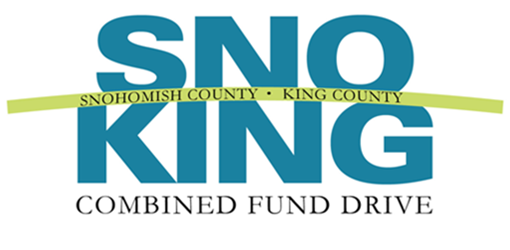 2017 Rookie of the Year AwardNomination FormThe Rookie of the Year Award is presented annually to new CFD coordinators who have gone the extra mile during the Combined Fund Drive campaign. Each agency may nominate their best and brightest coordinators; those who have helped make the CFD campaign a success. (If you have more than one coordinator to nominate in your agency or unit, please consider completing the Outstanding Campaign Team nomination form.)Nominee:      Email and telephone number:       Department:      Supervisor’s name, email, and telephone number:*       Your name and title:      Phone number and email:      * CFD wishes to notify the nominee’s supervisorPlease complete the following form. The information you provide will be used to determine award winners and may be highlighted at the annual recognition event. Please be clear and as detailed as possible. The form will expand as you type.1.Motivation and Effort:   In 500 words or less, describe the nominee’s motivation and effort. Please consider the following questions in your narrative: What made this new CFD coordinator’s involvement in the campaign so valuable? How did this coordinator inspire others? (This may include how he/she motivated employees to donate and/or participate in events, secured volunteers to help with the campaign, engaged all staff, etc.)  What do you feel were the most outstanding characteristics of this individual’s campaign efforts? How did the volunteer educate staff about the benefits of giving through the Combined Fund Drive? You may expand your narrative beyond the questions to describe specific accomplishments or skills.Response:     Please return this form by email to Jolyn Mason, UWCFD Development Coordinator, at jolynm@uw.edu, by December 30, 2017.